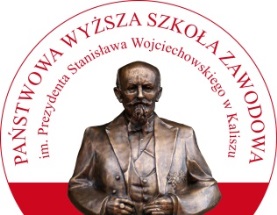    PAŃSTWOWA WYŻSZA SZKOŁA ZAWODOWA   im. Prezydenta Stanisława Wojciechowskiego w Kaliszu                                               WYDZIAŁ REHABILITACJI I SPORTU                                                62-800 Kalisz, ul. Kaszubska 13, tel. 62/76-79-574 Ośrodek Doskonalenia  Nauczycieli w Kaliszu 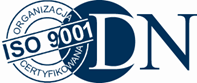 Blaski i cienie nowej podstawy programowej wychowania fizycznego 
w praktyce pedagogicznejIII konferencja naukowo-dydaktyczna dla nauczycieli wychowania fizycznego szkół podstawowych i gimnazjów oraz studentów wychowania fizycznegoSymbol KN/07/01Termin i miejsce9 grudnia 2015, godz. 12.00–16.00Obiekty dydaktyczne Państwowej Wyższej Szkoły Zawodowej w Kaliszu, ul. Nowy Świat 4OrganizatorzyKatedra Wychowania Fizycznego Wydziału Rehabilitacji i Sportu PWSZ w KaliszuOśrodek Doskonalenia Nauczycieli w KaliszuCele ogólne konferencjiPoszukiwanie kompromisu pomiędzy założeniami ustawodawcy a praktyką szkolną.Inspirowanie nauczycieli do poszukiwania niezbędnych działań dostosowawczych 
z uwzględnieniem rozwoju kompetencji pedagogicznych.Prezentacja nowoczesnych, interaktywnych lekcji wychowania fizycznego ukierunkowanych na przeciwdziałanie hipokinezji.Cele szczegółowe konferencjiPoznanie czynników wpływających na osiągniecia uczniów, Poznanie sposobów realizacji podstawy programowej wychowania fizycznego,Doskonalenie kompetencji metodycznych nauczycieli wychowania fizycznego,Przegląd konspektów lekcji wychowania fizycznego,Poznanie działań wspomagających wdrażanie podstawy programowej wychowania fizycznego w szkole.Porządek konferencjil.p.godzinawydarzenieprowadzący1.12.00 – 12.15Otwarcie konferencjidr Arkadiusz Janiak – dziekan Wydziału PWSZ mgr Jan Bartczak – dyrektor ODNCzęść naukowo-szkoleniowaprowadzenie: prof. Andrzej KrawańskiCzęść naukowo-szkoleniowaprowadzenie: prof. Andrzej KrawańskiCzęść naukowo-szkoleniowaprowadzenie: prof. Andrzej KrawańskiCzęść naukowo-szkoleniowaprowadzenie: prof. Andrzej Krawański2.12.15 – 13.45Dlaczego nowa podstawa programowa stwarza szansę na wyjście wychowania fizycznego z „zaściankaedukacyjnego”?prof. Andrzej Krawański – kierownik Katedry Wychowania Fizycznego
i Sportu2.12.15 – 13.45Co wpływa na osiągnięcia uczniów 
w świetle badań Johna Hattie'go?mgr Jan Bartczak – dyrektor ODN 
w Kaliszu  2.12.15 – 13.45Podstawa programowa wychowania fizycznego – sposoby realizacji.mgr Zbigniew Kurzawa – nauczyciel wychowania fizycznego, dyrektor ZS nr 1 w Krotoszynie3.13.45 – 14.00„Uzależnia mnie tylko sport” – aktywna profilaktyka prozdrowotna na przykładzie gminy Ceków-Kolonia.mgr Mariusz Chojnacki – wójt gminy Ceków-Kolonia3.13.45 – 14.00Nowa podstawa programowa w opinii nauczycieli wychowania fizycznego środowiska kaliskiego – na podstawie badań pracowników PWSZ w Kaliszu Katedry Wychowania Fizycznego
i Sportu. Otwarcie sesji plakatowej.dr  Piotr Szewczyk – prodziekan Wydziału PWSZ w Kaliszu4.14.00 – 14.15                                      Przerwa   Przerwa   Część metodycznaprowadzenie: dr Arkadiusz Janiak                                                                                                                         dr Piotr SzewczykCzęść metodycznaprowadzenie: dr Arkadiusz Janiak                                                                                                                         dr Piotr SzewczykCzęść metodycznaprowadzenie: dr Arkadiusz Janiak                                                                                                                         dr Piotr SzewczykCzęść metodycznaprowadzenie: dr Arkadiusz Janiak                                                                                                                         dr Piotr Szewczyk5.14.15 – 15.15Lekcja:  Dbam o sprawność mojego ciała. Otaczająca przestrzeń i przedmioty inspiracją w podejmowaniu aktywności ruchowej. (klasa I-III gimnazjum).dr Romuald Michniewicz 5.14.15 – 15.15Lekcja: Potrafię dbać samodzielnie 
o zdrowie moich pleców (klasa IV-VI szkoły podstawowej).mgr Łukasz Szymczak 6.15.15 – 15.30Sesja plakatowa – prezentacja prac (konspektów lekcji) przygotowanych przez studentów III roku wychowania fizycznego. dr Piotr Szewczyk, mgr Krzysztof Górny, dr Iwona  Michniewicz, mgr Anna Szewczyk, mgr Przemysław Świerczak, mgr Zbyszko  ZimochPanel dyskusyjnymoderator: prof. Andrzej KrawańskiPanel dyskusyjnymoderator: prof. Andrzej KrawańskiPanel dyskusyjnymoderator: prof. Andrzej KrawańskiPanel dyskusyjnymoderator: prof. Andrzej Krawański7.15.30 – 15.50Działania dostosowawcze w rejonie kaliskim niezbędne dla lepszego wdrożenia podstawy programowej.Uczestnicy:dyrektor ODN w Kaliszu dziekan Wydziału PWSZ w Kaliszu,nauczyciele wychowania fizycznego. 8.15.50 – 16.00Podsumowanie konferencji.prof. Andrzej Krawańskimgr Jan Bartczak